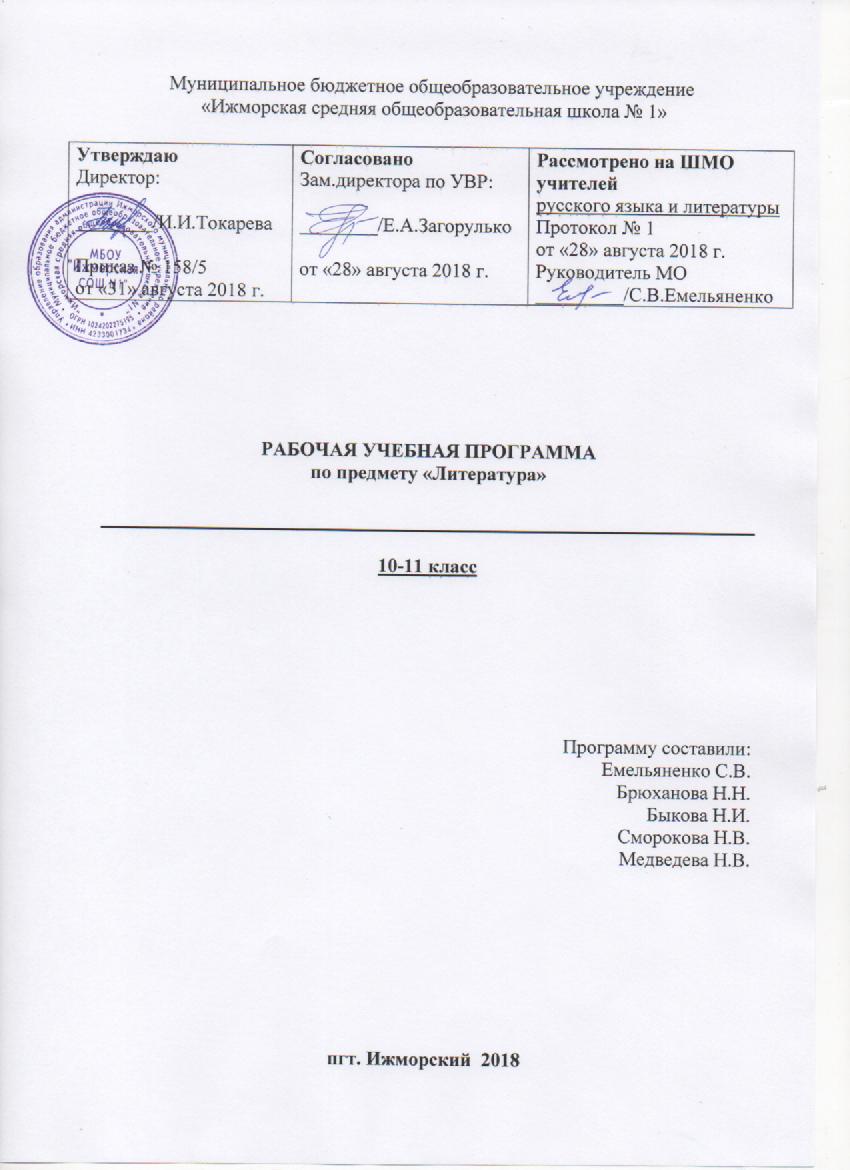 Пояснительная запискаРабочая программа по литературе  для 10 -11 классов составлена на основе требований к результатам освоения основной образовательной программы среднего общего образования МБОУ «Ижморской СОШ №1» с учетом программ, включённых в её структуру.Программа обеспечена учебником для общеобразовательных школ: Лебедев Ю. В. Литература:10 класс: Учебник: в 2-частях. Москва: Просвещение., Литература: 11 класс: Учебник: В 2 ч. / Под ред. В. П. Журавлева – М.: ПросвещениеПланируемые результаты освоения учебного предмета «Литература»Личностные результаты:1) российскую гражданскую идентичность, патриотизм, уважение к своему народу, чувства ответственности перед Родиной, гордости за свой край, свою Родину, прошлое и настоящее многонационального народа России, уважение государственных символов (герб, флаг, гимн);2) гражданскую позицию как активного и ответственного члена российского общества, осознающего свои конституционные права и обязанности, уважающего закон и правопорядок, обладающего чувством собственного достоинства, осознанно принимающего традиционные национальные и общечеловеческие гуманистические и демократические ценности;3) готовность к служению Отечеству, его защите;4) сформированность мировоззрения, соответствующего современному уровню развития науки и общественной практики, основанного на диалоге культур, а также различных форм общественного сознания, осознание своего места в поликультурном мире;5) сформированность основ саморазвития и самовоспитания в соответствии с общечеловеческими ценностями и идеалами гражданского общества; готовность и способность к самостоятельной, творческой и ответственной деятельности;6) толерантное сознание и поведение в поликультурном мире, готовность и способность вести диалог с другими людьми, достигать в нем взаимопонимания, находить общие цели и сотрудничать для их достижения, способность противостоять идеологии экстремизма, национализма, ксенофобии, дискриминации по социальным, религиозным, расовым, национальным признакам и другим негативным социальным явлениям;7) навыки сотрудничества со сверстниками, детьми младшего возраста, взрослыми в образовательной, общественно полезной, учебно-исследовательской, проектной и других видах деятельности;8) нравственное сознание и поведение на основе усвоения общечеловеческих ценностей;9) готовность и способность к образованию, в том числе самообразованию, на протяжении всей жизни; сознательное отношение к непрерывному образованию как условию успешной профессиональной и общественной деятельности;10) эстетическое отношение к миру, включая эстетику быта, научного и технического творчества, спорта, общественных отношений;11) принятие и реализацию ценностей здорового и безопасного образа жизни, потребности в физическом самосовершенствовании, занятиях спортивно-оздоровительной деятельностью, неприятие вредных привычек: курения, употребления алкоголя, наркотиков;12) бережное, ответственное и компетентное отношение к физическому и психологическому здоровью, как собственному, так и других людей, умение оказывать первую помощь;13) осознанный выбор будущей профессии и возможностей реализации собственных жизненных планов; отношение к профессиональной деятельности как возможности участия в решении личных, общественных, государственных, общенациональных проблем;14) сформированность экологического мышления, понимания влияния социально-экономических процессов на состояние природной и социальной среды; приобретение опыта эколого-направленной деятельности;15) ответственное отношение к созданию семьи на основе осознанного принятия ценностей семейной жизни.Метапредметные результаты:1) умение самостоятельно определять цели деятельности и составлять планы деятельности; самостоятельно осуществлять, контролировать и корректировать деятельность; использовать все возможные ресурсы для достижения поставленных целей и реализации планов деятельности; выбирать успешные стратегии в различных ситуациях;2) умение продуктивно общаться и взаимодействовать в процессе совместной деятельности, учитывать позиции других участников деятельности, эффективно разрешать конфликты;3) владение навыками познавательной, учебно-исследовательской и проектной деятельности, навыками разрешения проблем; способность и готовность к самостоятельному поиску методов решения практических задач, применению различных методов познания;4) готовность и способность к самостоятельной информационно-познавательной деятельности, владение навыками получения необходимой информации из словарей разных типов, умение ориентироваться в различных источниках информации, критически оценивать и интерпретировать информацию, получаемую из различных источников;5) умение использовать средства информационных и коммуникационных технологий (далее - ИКТ) в решении когнитивных, коммуникативных и организационных задач с соблюдением требований эргономики, техники безопасности, гигиены, ресурсосбережения, правовых и этических норм, норм информационной безопасности;6) умение определять назначение и функции различных социальных институтов;7) умение самостоятельно оценивать и принимать решения, определяющие стратегию поведения, с учетом гражданских и нравственных ценностей;8) владение языковыми средствами - умение ясно, логично и точно излагать свою точку зрения, использовать адекватные языковые средства;9) владение навыками познавательной рефлексии как осознания совершаемых действий и мыслительных процессов, их результатов и оснований, границ своего знания и незнания, новых познавательных задач и средств их достижения.Предметные результаты освоения учебного предмета «Литература»Предметные результаты, отражающие освоение предмета «Родная литература» выделены курсивом.1) сформированность понятий о нормах русского литературного языка, родного языка и применение знаний о них в речевой практике;2) владение навыками самоанализа и самооценки на основе наблюдений за собственной речью;3) владение умением анализировать текст с точки зрения наличия в нем явной и скрытой, основной и второстепенной информации;4) владение умением представлять тексты в виде тезисов, конспектов, аннотаций, рефератов, сочинений различных жанров;5) знание содержания произведений русской и мировой классической литературы, их историко-культурного и нравственно-ценностного влияния на формирование национальной и мировой;6) сформированность представлений об изобразительно-выразительных возможностях русского языка;7) сформированность умений учитывать исторический, историко-культурный контекст и контекст творчества писателя в процессе анализа художественного произведения;8) способность выявлять в художественных текстах образы, темы и проблемы и выражать свое отношение к ним в развернутых аргументированных устных и письменных высказываниях;9) овладение навыками анализа художественных произведений с учетом их жанрово-родовой специфики; осознание художественной картины жизни, созданной в литературном произведении, в единстве эмоционального личностного восприятия и интеллектуального понимания;10) сформированность представлений о системе стилей языка художественной литературы11)    сформированность понимания родной литературы как одной из основных национально-культурных ценностей народа, как особого способа познания жизни;12) обеспечение культурной самоидентификации, осознание коммуникативно-эстетических возможностей родного языка на основе изучения выдающихся произведений культуры своего народа, российской и мировой культуры;13) сформированность навыков понимания литературных художественных произведений, отражающих разные этнокультурные традиции.Содержание программы10 класс(102 часа, 3 часа в неделю)Содержание предметной области «Родной язык и родная литература» выделено курсивомРаздел 1.Введение (1 ч.): Введение. Русская литература XIX века в контексте мировой культуры.Раздел 2.Литература первой половины XIX века (8 ч. + 1 ч.): Русская литература первой половины XIXвека.А.С. Пушкин: краткий обзор жизни и творчества.Философская лирика поэта.Человек и история в поэме А.С. Пушкина «Медный всадник». Тема «маленького человека». М.Ю. Лермонтов: жизнь и творчество. Основные темы и мотивы лирики М.Ю. Лермонтова. Философские мотивы лирики М.Ю. Лермонтова. Н.В. Гоголь: обзор жизни и творчества. Обобщающее значение гоголевских образов. Н.В. Гоголь. «Портрет». Место повести в сборнике «Петербургские повести». Н.В. Гоголь «Невский проспект» и «Нос». Сочинение по теме «Петербург в литературе первой половины XIXвека.Контрольная работа по теме «Литература первой половины XIX века».Раздел 3.Литература второй половины XIXвека  (71 ч.+14 ч.): Обзор русской литературы второй половины XIXвека. Характеристика русской прозы, журналистики и литературной критики второй половины XIXвека. А. Н. Островский – создатель русского национального театра. Драма «Гроза». История создания, система образов, приемы раскрытия характеров. Город Калинов и его обитатели. Протест Катерины против «темного царства». Семейный и социальный конфликт в драме «Гроза».Драма А.Н. Островского  «Гроза» в зеркале русской критики. Сочинение-рассуждение по драме А.Н. Островского «Гроза». И.А. Гончаров: жизнь и творчество. Роман «Обломов». Место романа в творчестве писателя. Обломов и посетители. Обломов – «коренной народный наш тип». Диалектика характера Обломова. Глава «Сон Обломова» и её роль в романе «Обломов».Два типа любви в романе И.А. Гончарова «Обломов». Обломов и Ольга Ильинская. Борьба двух начал в Обломове. Попытки героя проснуться. Обломов и Штольц в романе «Обломов». Роман «Обломов» в зеркале русской критики. Подготовка к сочинению по роману И.А. Гончарова «Обломов». И.С. Тургенев: жизнь и творчество. И.С. Тургенев – создатель русского романа. Обзор отдельных произведений. Творческая история романа «Отцы и дети». Эпоха и роман. Конфликт «отцов и детей»  в романе И.С. Тургенева «Отцы и дети».Испытание любовью в романе «Отцы и дети».Мировоззренческий кризис Базарова. Сила и слабость Евгения Базарова. Роль эпилога.Споры в критике вокруг романа «Отцы и дети».Сочинение по роману И.С. Тургенева «Отцы и дети». Ф.И. Тютчев: жизнь и творчество. Единство мира и философия природы в его лирике.Человек и история в лирике Ф.И. Тютчева. Жанр лирического фрагмента.«Любовная лирика Ф.И. Тютчева. Любовь как стихийная сила и «поединок роковой». А.А. Фет: жизнь и творчество. Жизнеутверждающее начало лирики о  природе.Любовная лирика А.А. Фета. Импрессионизм поэзии.А.К. Толстой: жизнь и творчество. Основные черты, темы, мотивы и образы поэзии.Эссепо теме «Анализ стихотворения Ф.И. Тютчева, А.А. Фета, А.К. Толстого» (по выбору).Н.С. Лесков: очерк жизни и творчества.Поиск «призвания» в повести Н.С. Лескова «Очарованный странник».Темаправедничества в «Очарованном страннике».Н.А. Некрасов: жизнь и творчество.Героическое и жертвенное в образе разночинца-народолюбца.Тема любви в лирике Н.А. Некрасова.«Кому на Руси жить хорошо?»: замысел, история создания, композиция, проблематика и жанр поэмы Н.А Некрасова.Дореформенная и пореформенная Россия в поэме.Образы народных заступников в поэме «Кому на Руси жить хорошо».Особенности языка поэму «Кому на Руси жить хорошо?». Подготовка к домашнему сочинению (темы – по выбору).М.Е. Салтыков-Щедрин: жизнь и творчество.Сказки Салтыкова-Щедрина. Замысел, история создания, жанр и композиция романа «История одного города».Образы градоначальников в романе-хронике «История одного города».Ф.М. Достоевский: жизнь и судьба.Образ Петербурга в русской литературе и в романе Достоевского «Преступление и наказание».Художественный мир
Ф.М. Достоевского. Замысел и история создания романа «Преступление и наказание».Духовные искания интеллектуального героя и способы их выявления.Психологические поединки Порфирия Петровича и Раскольникова.«Вечная Сонечка» как нравственный идеал автора.Мир «униженных и оскорбленных» в романе.Эпилог и его роль в романе Ф.М. Достоевского «Преступление и наказание».Сочинениепо роману Ф.М. Достоевского «Преступление и наказание» (темы – по выбору).Л.Н. Толстой: жизнь и судьба.Трилогия «Детство. Отрочество. Юность». «Севастопольские рассказы» Л. Н. Толстого: правдивое изображение войны.История создания, жанровое своеобразие и проблематика романаЛ.Н. Толстого «Война и мир».Анализ эпизода «Вечер в салоне Анны Павловны Шерер». Петербург. Июль 1805г.Путь духовных исканий Андрея Болконского и Пьера Безухова до 1812 года.Изображение войны 1805-1807 гг. Смотр войск под Браунау. Женские образы в романе Л.Н. Толстого «Война и мир».Семья Ростовых и семья Болконских.Эссепо теме «Ночь в Отрадном».Изображение войны . Философия войны в романе.Мысль народная» в романе Л.Н. Толстого «Война и мир».Кутузов и Наполеон.Проблема истинного и ложного патриотизма в романе Л.Н. Толстого «Война и мир».Итог духовных исканий любимых героев Л.Н. Толстого.Контрольнаяработа по теме «Роман Л.Н. Толстого «Война и мир».Сочинениепо теме «Духовный путь героев Л.Н. Толстого».А.П. Чехов: жизнь и творчество. «Маленькая трилогия» А.П. Чехова.А.П. Чехов: проблематика и поэтика рассказов 90-х годов.Тема гибели человеческой души в рассказе
А.П. Чехова «Ионыч».А.П. Чехов: особенности драматургии писателя.ПьесаА.П. Чехова «Вишнёвый сад»: история создания, жанр, система образов и символов. Лирико-психологический подтекст пьесы. Своеобразие чеховского стиля.Эссе по теме «Ключевые образы и символы пьесы А.П. Чехова «Вишнёвый сад».Мировое значение русской литературы XIXвека.Итоговая контрольная работа по произведениям русской литературы II половины XIX века.Раздел 4. Зарубежная литература (4 ч.): Обзор зарубежной литературы второй половины XIXвека.Тема власти денег в повести Оноре де Бальзака «Гобсек».Психологическая новелла Ги де Мопассана «Ожерелье».Зарубежная поэзия XIXвека: Дж.Г. Байрон, Г. Гейне.Раздел 5. Культурное наследие Ижморского района: творчество поэта В.Д. ФёдороваРаздел 6. Подведение итогов. Нравственные уроки русской литературы XIXвека.11 класс (102 часа)Введение. Судьбы русской литературы на новом историческом этапе 2 чРеализм в литературе рубежа веков. Основные модернистские течения в русской литературе конца XIX начала XX века.   И.А. Бунин (7 ч)«В лесу, в горе родник, живой и звонкий…», «Первый соловей», «Еще и холоден и сыр…», «Господин из Сан-Франциско», «Чистый понедельник», «Легкое дыхание», «Темные аллеи», «Роман горбуна».  Развитие традиций русской классической литературыЖизнь и творчество И.А. Бунина. Поэзия и лирическая проза Бунина – наследница традиций русской классики.Образ надвигающейся катастрофы в рассказе «Господин из Сан-Франциско». «Чистый понедельник». Искания героев рассказа и выбор героини. Тургеневские и пушкинские мотивы в финале рассказа.«Легкое дыхание». Трагическая судьба Оли Мещерской и ее неумирающая красотаХудожественное совершенство рассказа «Темные аллеи».«Роман горбуна». Что такое любовь?А.И. Куприн (3 ч) «Гранатовый браслет».Жизнь и творчество А.И. КупринаПродолжение традиций русской прозы в творчестве Куприна.История любви чиновника Желткова к княгине Вере в рассказе «Гранатовый браслет».Мастерство Куприна-художника: многоцветье и полнозвучие изображенного мира в рассказе.М. Горький (8 ч) «На дне», «Макар Чудра»Творческий путь М. Горького в ХХ веке.Пьеса «На дне»: система образов. Ночлежка и ее обитатели. Лука среди ночлежников. Жизненная философия Луки, суть его правды. Попытка героев пьесы осмыслить и высказать правду о человеке.Авторская позиция, ее неоднозначность.Неоромантические мотивы рассказа «Макар Чудра», воспевание свободы, силы красоты героев.А.А. Блок   (6 ч.)Стихотворения: «Незнакомка», «Россия», «Ночь, улица, фонарь, аптека…», «В ресторане», «Река раскинулась. Течет, грустит лениво…» (из цикла «На поле Куликовом»), «На железной дороге», «Вхожу я в темные храмы…», «О, я хочу безумно жить…», «Скифы». Поэма «Двенадцать».  Жизнь и творчество А.А. Блока. Мотивы лирики поэта. Символизм поэзии А. Блока.Поэма «Двенадцать» как отклик поэта на революционные событияКонтраст как организующий принцип в художественном мире поэмыЦветовая и звуковая символика в поэме «Двенадцать». Библейские образы, апокалипсические мотивы.Судьбы и голоса русских поэтов в годы новой смуты (обзор)   (2 ч) Н. Клюев, Н. ГумилевСудьбы Н. Клюева, Н. Гумилева, отражение в них трагических изломов истории.Особенности творчества Н. Клюева, Н. Гумилева, их индивидуальность, связь с литературным течением.В.В. Маяковский (6 ч) Стихотворения: «А вы могли бы?», «Послушайте!», «Скрипка и немножко нервно», «Лиличка!», «Юбилейное», «Прозаседавшиеся», «Нате!», «Разговор с фининспектором о поэзии», «Письмо Татьяне Яковлевой», «Облако в штанах».Жизнь и творчество В.В. МаяковскогоОсобенности ранней лирики В.В. Маяковского. Художественное своеобразие поэмы «Облако в штанах». Футуристические черты поэтики В.В. Маяковского. Попытка примирить пафос коллективизма и интимный мир чувства в любовной лирике.Тема поэзии и признания поэта в постреволюционной  лирике поэта.А.П. Платонов (2 ч) «Сокровенный человек». Жизнь и творчество А.П. ПлатоноваОбразы людей, души которых искорежены революционной смутой, в повести «Сокровенный человек».С.А. Есенин    (5 ч) Стихотворения: «Гой ты, Русь, моя родная!..», «Не бродить, не мять в кустах багряных…», «Мы теперь уходим понемногу…», «Письмо матери», «Спит ковыль. Равнина дорогая…», «Шаганэ ты моя, Шаганэ…», «Не жалею, не зову, не плачу…», «Русь Советская», «Собаке Качалова», «Я покинул родимый дом…», «Неуютная жидкая лунность…» Жизнь и творчество С.А. Есенина. Художественная цельность поэзии С.А. Есенина.Тема Родины-России на разных этапах творчества поэтаЛирическое отражение обретений и утрат поэта. Народно-песенная стихия есенинской лирики.Одиночество поэта в буднях и праздниках Руси советской.М.А. Булгаков   (5 ч.)«Белая гвардия», «Мастер и Маргарита»Жизнь и творчество М.А. Булгакова.Изображение Гражданской войны в романе «Белая гвардия». Образ Дома и его роль в образной системе произведения. Драматические переплетения человеческих судеб в романе «Белая гвардия».«Мастер и Маргарита» как «роман-лабиринт»М.И. Цветаева   (3 ч.)Стихотворения: «Моим стихам, написанным так рано…», «Стихи к Блоку» («Имя твое – птица в руке…»), «Кто создан из камня, кто создан из глины…», «Тоска по родине! Давно…», «Идешь, на меня похожий…», «Куст» Жизнь и творчество М.И. Цветаевой, яркая индивидуальность поэтического мира.Бесприютность поэта в мире, тоска по надежному пристанищу в поэзии М.И. Цветаевой.Особенности любовной лирики. Экспрессивность поэтического языка М.И. Цветаевой.О.Э. Мандельштам  (2 ч)Стихотворения: «NotreDame», «Бессонница. Гомер. Тугие паруса…», «За гремучую доблесть грядущих веков…», «Я вернулся в мой город, знакомый до слез…», «Невыразимая печаль», «Tristia» Жизнь и творчество О.Э. Мандельштама. Хрупкая красота жизни в изображении О. Мандельштама.Акмеизм в поэзии О.Э. Мандельштама.А.А. Ахматова   (6 ч) Стихотворения: «Песня последней встречи», «Сжала руки под темной вуалью…», «Мне ни к чему одические рати…», «Мне голос был. Он звал утешно…», «Родная земля», «Я научилась просто, мудро жить…», «Бывает так: какая-то истома…». Поэма «Реквием». Жизнь и творчество А.А. Ахматовой. Психологическая точность подробностей  в ранней лирике Философская глубина зрелой поэзии А.А. Ахматовой.Тема творчества в лирике А.А. Ахматовой. Тема Родины в лирике А.А. Ахматовой.Поэма «Реквием» - памятник муке и мужеству. Образ лирической героини в поэме «Реквием»М.А. Шолохов  (7 ч) «Тихий Дон» (обзорное изучение).Жизнь и творчество М.А. Шолохова.Продолжение традиций русского романа-эпопеи в романе «Тихий Дон». Единство исторических судеб России и личных судеб героев романа.Изображение Гражданской войны в романе «Тихий Дон». Образ Григория Мелехова, соединивший характерные черты народных персонажей и душевные свойства интеллектуальных героев классической русской литературы.Роль любовной коллизии, женские образы в романе.Б.Л. Пастернак   (7 ч) Стихотворения: «Февраль. Достать чернил и плакать!..», «Определение поэзии», «Во всем мне хочется дойти…», «Гамлет», «Зимняя ночь», «Снег идет», «Быть знаменитым некрасиво…». Роман «Доктор Живаго» (обзор).Жизнь и творчество Б.Л. Пастернака.Экспрессивность, метафоричность, ассоциативность ранней лирики Б. Пастернака.Основные мотивы лирики. Размышления о сущности поэтического ремесла. Женщина как непостижимое чудо в любовной лирике Пастернака.Философские и религиозные мотивы творчества поэта. Своеобразие поэтики романа «Доктор Живаго». Образ Юрия Живаго в галерее духовно неудовлетворенных, рефлектирующих героев русской литературы.Любовная тема в романе.	А.Т. Твардовский  (2ч)Стихотворения: «Вся суть в одном-единственном завете…», «Памяти матери», «Я знаю, никакой моей вины…», «Дробится рваный цоколь монумента...», «О сущем», «Я убит подо Ржевом…».Жизнь и творчество А.Т. Твардовского.Память войны в поэзии А.Т. Твардовского, чувство ответственности перед павшими.К. Симонов  (2ч)Стихотворения: «Жди меня», «Ты помнишь, Алеша, дороги Смоленщины…», «Тот самый длинный день в году…»Жизнь и творчество поэта.Война и любовь в стихотворениях К. Симонова.Дж. Оруэлл (1 ч)«Скотный двор»Сатирическая притча Дж. Оруэлла как еще один вариант антиутопии. Зарождение, расцвет и крах тоталитарной системы в гротескном изображении Дж. Оруэлла. Лагерная тема в прозе 50-60-х годов XX века.  (5ч)В.Т. Шаламов «Колымские рассказы; А.И. Солженицын «Один день Ивана Денисовича»   Осмысление опыта испытания человеческой сущности нечеловеческими условиями лагерного быта в прозе Шаламова и Солженицына. Обличение сталинского режима и тема ответственности каждого за происходящее в стране. Особенности трактовки лагерной темы в рассказах Шаламова и Солженицына.Проза второй половины XX века. (11 ч)Тема Великой Отечественной войны в прозе ХХ века (обзор)  2чА.Н. Толстой «Русский характер», В.П. Некрасов «В окопах Сталинграда», В.В. Быков «Обелиск», «Сотников», В.Л. Кондратьев «Сашка», Ю. Бондарев «Горячий снег», Б. Васильев «А зори здесь тихие…»  Эволюция темы от созданных в годы войны произведений к «лейтенантской прозе» 60-70-х годов. Проблема цены, заплаченной народом за Великую Победу.Б.Л. Васильев   (3ч)«Завтра была война»Жизнь и творчество Б.Л. Васильева. Тема и проблематика повести «Завтра была война». Отражение времени в повести Б. Васильева.   В.М. Шукшин  (3ч)«Как помирал старик», «Чудик», «Микроскоп».Жизнь и творчество В.М. Шукшина.Взгляд писателя «во глубину России». Герои рассказов Шукшина. Художественное своеобразие прозы Шукшина.В.Г. Распутин   (3ч)«Прощание с Матерой»Матера как символический образ России. Судьбы материнских старух и их детей – коллективный образ трех поколений русских людей. Проблематика повести. Авторская позиция. Открытый финал повести как призыв к восстановлению связи времен.Поэзия второй половины XX века. (2 ч)Н.М. Рубцов, И.А. Бродский.Образ России в лирике Н. Рубцова. Лирический герой стихотворений Н. Рубцова.Обращение к вечным темам и образам в лирике И. Бродского.Р. Гамзатов   (1ч)Стихотворения: «Журавли», «В горах джигиты ссорились, бывало...» Национальный колорит и общечеловеческая проблематика стихотворений Р. Гамзатова.Драматургия второй половины ХХ века   (3ч)А. В. Вампилов «Утиная охота», В.С. Розов «Вечно живые»Гражданский долг и любовь в творчестве Розова-драматурга. Развитие традиционных тем и образов русских интеллигентов в драме «Вечно живые».Трагедия нравственной деградации личности в пьесе «Утиная охота»Литература последнего десятилетия  (2ч)Основные тенденции современного литературного процесса.Постмодернизм как кризисный феномен искусства второй половины XX векаИтоговое занятие. Последний урок литературы  (1ч)Тематическое планирование с указанием количества часов, отводимых на освоение каждой темыСодержание предметной области «Родной язык и родная литература» выделено курсивом10 класс11 класс№п/пНаименование разделов, темКоличество часов на изучение темы1Введение12Литература первой половины XIX века93Литература второй половины XIX века853Обзор русской литературы второй половины XIXвека23А.Н. Островский83И.А. Гончаров93И.С. Тургенев103Ф.И. Тютчев33А.А. Фет23А.К. Толстой33Н.С. Лесков33Н.А. Некрасов73М.Е. Салтыков-Щедрин33Ф.М. Достоевский113Л.Н. Толстой163А.П. Чехов94Зарубежная литература45Раздел 5. Культуроное наследие Ижморского района: творчество поэта В.Д. Фёдорова26Подведение итогов. Нравственные уроки русской литературы XIXвека.1Итого102№ темыТема Количество часовВведение 2И.А. Бунин 7А.И. Куприн 3М. Горький 8А.А. Блок   6Судьбы и голоса русских поэтов в годы новой смуты (обзор)2В.В. Маяковский 6А.П. Платонов 2С.А. Есенин    5М.А. Булгаков   5М.И. Цветаева   3О.Э. Мандельштам  2А.А. Ахматова   6М.А. Шолохов   7Б.Л. Пастернак   7А.Т. Твардовский  2К. Симонов  2Дж. Оруэлл 1Лагерная тема в прозе 50-60-х годов XX века5Проза второй половины XX века11Поэзия второй половины XX века2Р. Гамзатов  1Драматургия второй половины ХХ века   4Литература последнего десятилетия  2Итоговое занятие. Последний урок литературы1Всего 102